SEMANA 33EspañolINICIOSesión 1 Fecha de aplicación__________________DESARROLLOSesión 2  Fecha de aplicación__________________Sesión 3 Fecha de aplicación__________________Sesión 4 Fecha de aplicación__________________Sesión 5 Fecha de aplicación__________________MatemáticasCiencias NaturalesSesión 1 Fecha de aplicación__________________Sesión 2 Fecha de aplicación__________________Sesión 3 Fecha de aplicación__________________GeografíaSesión 1 Fecha de aplicación__________________Sesión 2 Fecha de aplicación__________________HistoriaSesión 1 Fecha de aplicación__________________Sesión 2 Fecha de aplicación__________________Formación Cívica y ÉticaSesión 1 Fecha de aplicación__________________Educación ArtísticaSesión 1 Fecha de aplicación__________________Práctica social del lenguaje:Práctica social del lenguaje:Práctica social del lenguaje:Tipo de texto:Elaborar retratos escritos de personajes célebres para publicar.Elaborar retratos escritos de personajes célebres para publicar.Elaborar retratos escritos de personajes célebres para publicar.Descriptivo.Aprendizajes esperadosTemas de reflexiónProducciones para el desarrollo del proyectoProducciones para el desarrollo del proyecto- Describe personajes recuperando aspectos físicos y de personalidad.- Integra varios párrafos en un solo texto, manteniendo su coherencia y cohesión.- Usa verbos, adverbios, adjetivos y frases preposicionales para describir.Comprensión e interpretación- Inferencias a partir de la descripción.- Formas de describir personas en función de un propósito.Conocimiento del sistema de escritura y ortografía- Palabras de la misma familia léxica para guiar las decisiones ortográficas.Aspectos sintácticos y semánticos- Empleo del lenguaje para describir.- Verbos, adverbios, adjetivos y frases preposicionales utilizadas en descripciones.- Lectura de textos descriptivos para identificar características de personajes y el propósito de la descripción.- Notas con los aspectos más sobresalientes de las descripciones que leyeron.- Selección de personajes célebres para realizar un retrato escrito.- Fichas informativas a partir de la investigación del personaje elegido.- Borradores de las descripciones que incorporen las siguientes características:Recupera las características físicas y de personalidad de la persona descrita.Claridad y cohesión.Uso adecuado de adjetivos, verbos y adverbios.Ortografía y puntuación convencionales.Producto final- Retratos escritos de personajes célebres para su publicación.- Lectura de textos descriptivos para identificar características de personajes y el propósito de la descripción.- Notas con los aspectos más sobresalientes de las descripciones que leyeron.- Selección de personajes célebres para realizar un retrato escrito.- Fichas informativas a partir de la investigación del personaje elegido.- Borradores de las descripciones que incorporen las siguientes características:Recupera las características físicas y de personalidad de la persona descrita.Claridad y cohesión.Uso adecuado de adjetivos, verbos y adverbios.Ortografía y puntuación convencionales.Producto final- Retratos escritos de personajes célebres para su publicación.Estándares que se favorecen:Estándares que se favorecen:Estándares que se favorecen:Competencias que se favorecen:1. Procesos de lectura e interpretación de textos1.5. Infiere información en un texto para recuperar aquella que no es explícita.1.9. Identifica las características de los textos descriptivos, narrativos, informativos y explicativos, a partir de su distribución gráfica y su función comunicativa; y adapta su lectura a las características de los escritos.1.15. Identifica y emplea la función de los signos de puntuación al leer: punto, coma, dos puntos, punto y coma, signos de exclamación, signos de interrogación y acentuación.2. Producción de textos escritos2.2. Escribe una variedad de textos con diferentes propósitos comunicativos para una audiencia específica.2.5. Describe y explica por escrito fenómenos diversos usando un estilo impersonal.2.6. Organiza su escritura en párrafos estructurados, usando la puntuación de manera convencional.2.7. Emplea diversos recursos lingüísticos y literarios en oraciones y los emplea al redactar.2.9. Realiza correcciones a sus producciones con el fin de garantizar el propósito comunicativo y que lo comprendan otros lectores.2.10. Emplea ortografía convencional al escribir.2.11. Utiliza diversas fuentes de consulta para hacer correcciones ortográficas (diccionarios, glosarios y derivación léxica en diversos materiales).3. Producción de textos orales y participación en eventos comunicativos3.4. Escucha y aporta sus ideas de manera crítica.3.7. Toma notas de una exposición oral.3.8. Usa la discusión para explorar ideas y temas.4. Conocimiento de las características, función y uso del lenguaje 4.1. Usa convencionalmente signos de interrogación y admiración, guiones para introducir diálogos, así como puntos y comas en sus escritos.4.2. Emplea mayúsculas al inicio de párrafo y después de punto.4.3. Usa palabras de la misma familia léxica para corregir su ortografía.4.4. Reflexiona consistentemente acerca del funcionamiento de la ortografía y la puntuación en los textos.4.5. Identifica las características y la función de diferentes tipos textuales.5. Actitudes hacia el lenguaje5.2. Desarrolla disposición para leer, escribir, hablar o escuchar.5.3. Desarrolla una actitud positiva para seguir aprendiendo por medio del lenguaje escrito.5.4. Emplea el lenguaje para expresar ideas, emociones y argumentos.5.5. Discute sobre una variedad de temas de manera atenta y respeta los puntos de vista de otros.5.10. Desarrolla un concepto positivo de sí mismo como lector, escritor, hablante u oyente; además, desarrolla gusto por leer, escribir, hablar y escuchar.1. Procesos de lectura e interpretación de textos1.5. Infiere información en un texto para recuperar aquella que no es explícita.1.9. Identifica las características de los textos descriptivos, narrativos, informativos y explicativos, a partir de su distribución gráfica y su función comunicativa; y adapta su lectura a las características de los escritos.1.15. Identifica y emplea la función de los signos de puntuación al leer: punto, coma, dos puntos, punto y coma, signos de exclamación, signos de interrogación y acentuación.2. Producción de textos escritos2.2. Escribe una variedad de textos con diferentes propósitos comunicativos para una audiencia específica.2.5. Describe y explica por escrito fenómenos diversos usando un estilo impersonal.2.6. Organiza su escritura en párrafos estructurados, usando la puntuación de manera convencional.2.7. Emplea diversos recursos lingüísticos y literarios en oraciones y los emplea al redactar.2.9. Realiza correcciones a sus producciones con el fin de garantizar el propósito comunicativo y que lo comprendan otros lectores.2.10. Emplea ortografía convencional al escribir.2.11. Utiliza diversas fuentes de consulta para hacer correcciones ortográficas (diccionarios, glosarios y derivación léxica en diversos materiales).3. Producción de textos orales y participación en eventos comunicativos3.4. Escucha y aporta sus ideas de manera crítica.3.7. Toma notas de una exposición oral.3.8. Usa la discusión para explorar ideas y temas.4. Conocimiento de las características, función y uso del lenguaje 4.1. Usa convencionalmente signos de interrogación y admiración, guiones para introducir diálogos, así como puntos y comas en sus escritos.4.2. Emplea mayúsculas al inicio de párrafo y después de punto.4.3. Usa palabras de la misma familia léxica para corregir su ortografía.4.4. Reflexiona consistentemente acerca del funcionamiento de la ortografía y la puntuación en los textos.4.5. Identifica las características y la función de diferentes tipos textuales.5. Actitudes hacia el lenguaje5.2. Desarrolla disposición para leer, escribir, hablar o escuchar.5.3. Desarrolla una actitud positiva para seguir aprendiendo por medio del lenguaje escrito.5.4. Emplea el lenguaje para expresar ideas, emociones y argumentos.5.5. Discute sobre una variedad de temas de manera atenta y respeta los puntos de vista de otros.5.10. Desarrolla un concepto positivo de sí mismo como lector, escritor, hablante u oyente; además, desarrolla gusto por leer, escribir, hablar y escuchar.1. Procesos de lectura e interpretación de textos1.5. Infiere información en un texto para recuperar aquella que no es explícita.1.9. Identifica las características de los textos descriptivos, narrativos, informativos y explicativos, a partir de su distribución gráfica y su función comunicativa; y adapta su lectura a las características de los escritos.1.15. Identifica y emplea la función de los signos de puntuación al leer: punto, coma, dos puntos, punto y coma, signos de exclamación, signos de interrogación y acentuación.2. Producción de textos escritos2.2. Escribe una variedad de textos con diferentes propósitos comunicativos para una audiencia específica.2.5. Describe y explica por escrito fenómenos diversos usando un estilo impersonal.2.6. Organiza su escritura en párrafos estructurados, usando la puntuación de manera convencional.2.7. Emplea diversos recursos lingüísticos y literarios en oraciones y los emplea al redactar.2.9. Realiza correcciones a sus producciones con el fin de garantizar el propósito comunicativo y que lo comprendan otros lectores.2.10. Emplea ortografía convencional al escribir.2.11. Utiliza diversas fuentes de consulta para hacer correcciones ortográficas (diccionarios, glosarios y derivación léxica en diversos materiales).3. Producción de textos orales y participación en eventos comunicativos3.4. Escucha y aporta sus ideas de manera crítica.3.7. Toma notas de una exposición oral.3.8. Usa la discusión para explorar ideas y temas.4. Conocimiento de las características, función y uso del lenguaje 4.1. Usa convencionalmente signos de interrogación y admiración, guiones para introducir diálogos, así como puntos y comas en sus escritos.4.2. Emplea mayúsculas al inicio de párrafo y después de punto.4.3. Usa palabras de la misma familia léxica para corregir su ortografía.4.4. Reflexiona consistentemente acerca del funcionamiento de la ortografía y la puntuación en los textos.4.5. Identifica las características y la función de diferentes tipos textuales.5. Actitudes hacia el lenguaje5.2. Desarrolla disposición para leer, escribir, hablar o escuchar.5.3. Desarrolla una actitud positiva para seguir aprendiendo por medio del lenguaje escrito.5.4. Emplea el lenguaje para expresar ideas, emociones y argumentos.5.5. Discute sobre una variedad de temas de manera atenta y respeta los puntos de vista de otros.5.10. Desarrolla un concepto positivo de sí mismo como lector, escritor, hablante u oyente; además, desarrolla gusto por leer, escribir, hablar y escuchar.- Emplear el lenguaje para comunicarse y como instrumento para aprender.- Identificar las propiedades del lenguaje en diversas situaciones comunicativas.- Analizar la información y emplear el lenguaje para la toma de decisiones.- Valorar la diversidad lingüística y cultural de México.APRENDIZAJES ESPERADOSPRODUCCIÓNTEMAS DE REFLEXIÓNTEMA DE LA SESIÓNDescribe personajes recuperando aspectos físicos y de personalidad.COMPRENSIÓN E INTERPRETACIÓNInferencias a partir de la descripción.¿Que conozco?SECUENCIA DIDÁCTICAEVALUACIÓNINICIO Preguntar: ¿Alguna vez has hecho descripciones?, ¿con qué propósito las has realizado?, ¿por qué es importante describir a las personas lo más detalladamente posible?, ¿para qué sirve una buena descripción?DESARROLLOMencionar el título del proyecto y dar a conocer el propósito del mismo. Propósito: Identificar las características de la descripción para que posteriormente describas a algunas personas celebres con diferentes propósitos.Aplicar el cuestionario de diagnóstico. Pedir que anoten en su cuaderno el título y el propósito del proyecto.CIERREInvitar a que socialicen sus respuestas.RECURSO.-Cuestionario.CRITERIO.- Identifican las diferentes formas de describir.INICIO Preguntar: ¿Alguna vez has hecho descripciones?, ¿con qué propósito las has realizado?, ¿por qué es importante describir a las personas lo más detalladamente posible?, ¿para qué sirve una buena descripción?DESARROLLOMencionar el título del proyecto y dar a conocer el propósito del mismo. Propósito: Identificar las características de la descripción para que posteriormente describas a algunas personas celebres con diferentes propósitos.Aplicar el cuestionario de diagnóstico. Pedir que anoten en su cuaderno el título y el propósito del proyecto.CIERREInvitar a que socialicen sus respuestas.RECURSOS DIDÁCTICOSINICIO Preguntar: ¿Alguna vez has hecho descripciones?, ¿con qué propósito las has realizado?, ¿por qué es importante describir a las personas lo más detalladamente posible?, ¿para qué sirve una buena descripción?DESARROLLOMencionar el título del proyecto y dar a conocer el propósito del mismo. Propósito: Identificar las características de la descripción para que posteriormente describas a algunas personas celebres con diferentes propósitos.Aplicar el cuestionario de diagnóstico. Pedir que anoten en su cuaderno el título y el propósito del proyecto.CIERREInvitar a que socialicen sus respuestas.Cuestionarios.PÁGINAS DEL LIBRO DEL ALUMNO.- 154 - 162Notas:______________________________________________________________________________________________________________________________________________________________________________________________________________________________________________________Notas:______________________________________________________________________________________________________________________________________________________________________________________________________________________________________________________APRENDIZAJES ESPERADOSPRODUCCIÓNTEMAS DE REFLEXIÓNTEMA DE LA SESIÓNDescribe personajes recuperando aspectos físicos y de personalidad.Lectura de textos descriptivos para identificar características de personajes y el propósito de la descripción.COMPRENSIÓN E INTERPRETACIÓNInferencias a partir de la descripción.Lectura de textos.SECUENCIA DIDÁCTICAEVALUACIÓNINICIO Indicar que lean lo siguiente: Animales rumiantes, tienen cuatro patas, se alimentan de alfalfa y hierbas, su gestación es de 180 días y a sus hijos se les llama corderos.Pedir que copien y completen las siguientes oraciones en su cuaderno:El texto anterior es una descripción.En donde se describe a los animales rumiantes.Algunas de las características del personaje mencionado son: tiene cuatro patas, se alimentan de alfalfa y hierbas.DESARROLLOEntregar hojas con descripciones y pedir que las lean con atención. Solicitar que busquen algunos textos que incluyan descripciones de personas (Puede ser un cuento, un poema, una nota periodística, un reporte policiaco o un texto científico).Indicar que seleccionen una descripción y la lean poniendo atención al tipo de palabras que se utilizan y sus significados.Solicitar que escriban debajo de cada descripción, características del personaje que se menciona y el tipo de texto al que corresponden.CIERREEntregar ejercicios sobre el tema para que los resuelvan.RECURSO.- EjercicioCRITERIO.-  identifica características de personajes a partir de una descripción.INICIO Indicar que lean lo siguiente: Animales rumiantes, tienen cuatro patas, se alimentan de alfalfa y hierbas, su gestación es de 180 días y a sus hijos se les llama corderos.Pedir que copien y completen las siguientes oraciones en su cuaderno:El texto anterior es una descripción.En donde se describe a los animales rumiantes.Algunas de las características del personaje mencionado son: tiene cuatro patas, se alimentan de alfalfa y hierbas.DESARROLLOEntregar hojas con descripciones y pedir que las lean con atención. Solicitar que busquen algunos textos que incluyan descripciones de personas (Puede ser un cuento, un poema, una nota periodística, un reporte policiaco o un texto científico).Indicar que seleccionen una descripción y la lean poniendo atención al tipo de palabras que se utilizan y sus significados.Solicitar que escriban debajo de cada descripción, características del personaje que se menciona y el tipo de texto al que corresponden.CIERREEntregar ejercicios sobre el tema para que los resuelvan.RECURSOS DIDÁCTICOSINICIO Indicar que lean lo siguiente: Animales rumiantes, tienen cuatro patas, se alimentan de alfalfa y hierbas, su gestación es de 180 días y a sus hijos se les llama corderos.Pedir que copien y completen las siguientes oraciones en su cuaderno:El texto anterior es una descripción.En donde se describe a los animales rumiantes.Algunas de las características del personaje mencionado son: tiene cuatro patas, se alimentan de alfalfa y hierbas.DESARROLLOEntregar hojas con descripciones y pedir que las lean con atención. Solicitar que busquen algunos textos que incluyan descripciones de personas (Puede ser un cuento, un poema, una nota periodística, un reporte policiaco o un texto científico).Indicar que seleccionen una descripción y la lean poniendo atención al tipo de palabras que se utilizan y sus significados.Solicitar que escriban debajo de cada descripción, características del personaje que se menciona y el tipo de texto al que corresponden.CIERREEntregar ejercicios sobre el tema para que los resuelvan.EjercicioPÁGINAS DEL LIBRO DEL ALUMNO.- 154 - 162Notas:______________________________________________________________________________________________________________________________________________________________________________________________________________________________________________________Notas:______________________________________________________________________________________________________________________________________________________________________________________________________________________________________________________APRENDIZAJES ESPERADOSPRODUCCIÓNTEMAS DE REFLEXIÓNTEMA DE LA SESIÓNDescribe personajes recuperando aspectos físicos y de personalidad.Notas con los aspectos más sobresalientes de las descripciones que leyeron.COMPRENSIÓN E INTERPRETACIÓNFormas de describir personas en función de un propósito.Notas para describir.SECUENCIA DIDÁCTICAEVALUACIÓNINICIO Indicar que lean el texto descriptivo de “Juan Valera”.Preguntar: ¿Qué tipo de texto es el que acabas de leer?, ¿cuáles son los aspectos más importantes de la descripción anterior?, ¿qué características físicas se describen?, ¿qué características acerca de su forma de ser se mencionan?DESARROLLOCuestionar: ¿Qué es la descripción? Textos que dicen cómo es algo o alguien. Habitualmente las descripciones no van aisladas, sino incluidas en textos narrativos o expositivos.Explicar: La descripción es un recurso que aparece en cualquier tipo de texto: científico, literario, periodístico, informativo, etc.Ejemplo:“Jaime tenía el pelo corto y erizado, rojo como una zanahoria. Era delgado y alto con la piel llena de pecas”Existen varias formas de describir personas según el propósito con el que van a ser utilizadas. La descripción técnica muestra las características de los objetos, personas o hechos de manera clara, objetiva, directa y real, haciendo uso del lenguaje denotativo para proporcionar información. En una descripción objetiva el autor intenta no evidenciar sus sentimientos o emociones y trata de reflejar las cosas tal como son, es propia de los textos científicos y técnicos. En una descripción subjetiva, en cambio, puedes reconocer sentimientos y emociones del autor; ésta puede ser más poética, utiliza comparaciones y metáforas. La descripción literaria utiliza el lenguaje subjetivo y figurado, en el que se hace uso de metáforas, símiles y comparaciones para retratar lo que se describe. Predomina la función de despertar sensaciones y sentimientos a partir de la belleza con que se emplean las palabras.Indicar: Escribe un ejemplo de descripción técnica y uno de descripción literaria en el cuaderno.Describe a varias personas del salón.Invitar a que comenten qué se describe de cada persona y con qué se compara.Pedir que elaboren una tabla como la siguiente en su cuaderno y la completen: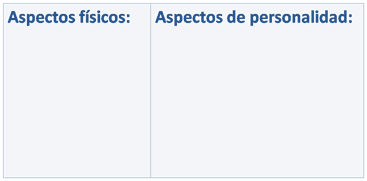 Solicitar que realicen en su cuaderno, un dibujo de las personas descritas.Invitar a que comparen sus dibujos.Preguntar: ¿En qué se parecen?, ¿en qué son diferentes?CIERREEntregar ejercicios sobre el tema para que los resuelvan.Invitar a que compartan sus resultados.RECURSO.- Ejercicio.CRITERIO.- Identifican los diversos tipos de descripciones que existen.INICIO Indicar que lean el texto descriptivo de “Juan Valera”.Preguntar: ¿Qué tipo de texto es el que acabas de leer?, ¿cuáles son los aspectos más importantes de la descripción anterior?, ¿qué características físicas se describen?, ¿qué características acerca de su forma de ser se mencionan?DESARROLLOCuestionar: ¿Qué es la descripción? Textos que dicen cómo es algo o alguien. Habitualmente las descripciones no van aisladas, sino incluidas en textos narrativos o expositivos.Explicar: La descripción es un recurso que aparece en cualquier tipo de texto: científico, literario, periodístico, informativo, etc.Ejemplo:“Jaime tenía el pelo corto y erizado, rojo como una zanahoria. Era delgado y alto con la piel llena de pecas”Existen varias formas de describir personas según el propósito con el que van a ser utilizadas. La descripción técnica muestra las características de los objetos, personas o hechos de manera clara, objetiva, directa y real, haciendo uso del lenguaje denotativo para proporcionar información. En una descripción objetiva el autor intenta no evidenciar sus sentimientos o emociones y trata de reflejar las cosas tal como son, es propia de los textos científicos y técnicos. En una descripción subjetiva, en cambio, puedes reconocer sentimientos y emociones del autor; ésta puede ser más poética, utiliza comparaciones y metáforas. La descripción literaria utiliza el lenguaje subjetivo y figurado, en el que se hace uso de metáforas, símiles y comparaciones para retratar lo que se describe. Predomina la función de despertar sensaciones y sentimientos a partir de la belleza con que se emplean las palabras.Indicar: Escribe un ejemplo de descripción técnica y uno de descripción literaria en el cuaderno.Describe a varias personas del salón.Invitar a que comenten qué se describe de cada persona y con qué se compara.Pedir que elaboren una tabla como la siguiente en su cuaderno y la completen:Solicitar que realicen en su cuaderno, un dibujo de las personas descritas.Invitar a que comparen sus dibujos.Preguntar: ¿En qué se parecen?, ¿en qué son diferentes?CIERREEntregar ejercicios sobre el tema para que los resuelvan.Invitar a que compartan sus resultados.RECURSOS DIDÁCTICOSINICIO Indicar que lean el texto descriptivo de “Juan Valera”.Preguntar: ¿Qué tipo de texto es el que acabas de leer?, ¿cuáles son los aspectos más importantes de la descripción anterior?, ¿qué características físicas se describen?, ¿qué características acerca de su forma de ser se mencionan?DESARROLLOCuestionar: ¿Qué es la descripción? Textos que dicen cómo es algo o alguien. Habitualmente las descripciones no van aisladas, sino incluidas en textos narrativos o expositivos.Explicar: La descripción es un recurso que aparece en cualquier tipo de texto: científico, literario, periodístico, informativo, etc.Ejemplo:“Jaime tenía el pelo corto y erizado, rojo como una zanahoria. Era delgado y alto con la piel llena de pecas”Existen varias formas de describir personas según el propósito con el que van a ser utilizadas. La descripción técnica muestra las características de los objetos, personas o hechos de manera clara, objetiva, directa y real, haciendo uso del lenguaje denotativo para proporcionar información. En una descripción objetiva el autor intenta no evidenciar sus sentimientos o emociones y trata de reflejar las cosas tal como son, es propia de los textos científicos y técnicos. En una descripción subjetiva, en cambio, puedes reconocer sentimientos y emociones del autor; ésta puede ser más poética, utiliza comparaciones y metáforas. La descripción literaria utiliza el lenguaje subjetivo y figurado, en el que se hace uso de metáforas, símiles y comparaciones para retratar lo que se describe. Predomina la función de despertar sensaciones y sentimientos a partir de la belleza con que se emplean las palabras.Indicar: Escribe un ejemplo de descripción técnica y uno de descripción literaria en el cuaderno.Describe a varias personas del salón.Invitar a que comenten qué se describe de cada persona y con qué se compara.Pedir que elaboren una tabla como la siguiente en su cuaderno y la completen:Solicitar que realicen en su cuaderno, un dibujo de las personas descritas.Invitar a que comparen sus dibujos.Preguntar: ¿En qué se parecen?, ¿en qué son diferentes?CIERREEntregar ejercicios sobre el tema para que los resuelvan.Invitar a que compartan sus resultados.Ejercicios.PÁGINAS DEL LIBRO DEL ALUMNO.- 154 - 162Notas:______________________________________________________________________________________________________________________________________________________________________________________________________________________________________________________Notas:______________________________________________________________________________________________________________________________________________________________________________________________________________________________________________________APRENDIZAJES ESPERADOSPRODUCCIÓNTEMAS DE REFLEXIÓNTEMA DE LA SESIÓNDescribe personajes recuperando aspectos físicos y de personalidad.Selección de personajes célebres para realizar un retrato escrito.COMPRENSIÓN E INTERPRETACIÓNFormas de describir personas en función de un propósito.Selección de personajes.SECUENCIA DIDÁCTICAEVALUACIÓNINICIO Pedir que observen los siguientes retratos y mencionan 3 características físicas y 3 de personalidad que identifiquen en cada uno de ellos: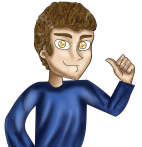 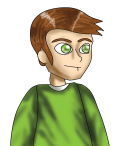 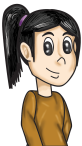 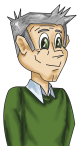 DESARROLLOMencionar que al describir a una persona se mencionan tanto aspectos físicos como de personalidad, es por eso que existen varias formas de nombrar a estos tipos de descripciones.Explicar los tipos de descripciones. PROSOPOGRAFÍA.- Descripción del físico de un personaje. ETOPEYA.- Descripción del carácter y sentimientos de un personaje. AUTORRETRATO.- Retrato de una persona realizado por ella misma. CARICATURA.- La caricatura es aquella descripción en la que se deforman o exageran los rasgos del físico o del carácter de un personaje.Pedir que revisen las descripciones con las que han trabajado y comenten cuáles son técnicas, cuáles literarias y en cuáles se hace referencia a una persona.Pedir que señalen en cuál de ellas se utilizan más los adjetivos calificativos y adverbios, y mencionen con qué finalidad se emplean en cada descripción.Indicar que jugarán a describir. - Describir a un personaje celebre sin decir el nombre del personaje.- Pedir que dibujen lo que se va detallando.- Al final compara tu dibujo con la imagen de la maestra.Preguntar: ¿Tu dibujo se parece al de tu maestro?, ¿Por qué son importantes los detalles en la descripción?Comentar que para realizar una buena descripción es necesario utilizar palabras y adjetivos para que quién lo lea pueda imaginarse lo que se describe de manera clara y real. Pedir que seleccionen un personaje célebre que sea de su interés, escriban su nombre y el por qué les gustaría describirlo.CIERREEntregar ejercicios sobre el tema para que los resuelvan.Invitar a que compartan sus resultados.RECURSO.- Ejercicio.CRITERIO.- Reconocen las formas de describir personas en función de un propósito.INICIO Pedir que observen los siguientes retratos y mencionan 3 características físicas y 3 de personalidad que identifiquen en cada uno de ellos:DESARROLLOMencionar que al describir a una persona se mencionan tanto aspectos físicos como de personalidad, es por eso que existen varias formas de nombrar a estos tipos de descripciones.Explicar los tipos de descripciones. PROSOPOGRAFÍA.- Descripción del físico de un personaje. ETOPEYA.- Descripción del carácter y sentimientos de un personaje. AUTORRETRATO.- Retrato de una persona realizado por ella misma. CARICATURA.- La caricatura es aquella descripción en la que se deforman o exageran los rasgos del físico o del carácter de un personaje.Pedir que revisen las descripciones con las que han trabajado y comenten cuáles son técnicas, cuáles literarias y en cuáles se hace referencia a una persona.Pedir que señalen en cuál de ellas se utilizan más los adjetivos calificativos y adverbios, y mencionen con qué finalidad se emplean en cada descripción.Indicar que jugarán a describir. - Describir a un personaje celebre sin decir el nombre del personaje.- Pedir que dibujen lo que se va detallando.- Al final compara tu dibujo con la imagen de la maestra.Preguntar: ¿Tu dibujo se parece al de tu maestro?, ¿Por qué son importantes los detalles en la descripción?Comentar que para realizar una buena descripción es necesario utilizar palabras y adjetivos para que quién lo lea pueda imaginarse lo que se describe de manera clara y real. Pedir que seleccionen un personaje célebre que sea de su interés, escriban su nombre y el por qué les gustaría describirlo.CIERREEntregar ejercicios sobre el tema para que los resuelvan.Invitar a que compartan sus resultados.RECURSOS DIDÁCTICOSINICIO Pedir que observen los siguientes retratos y mencionan 3 características físicas y 3 de personalidad que identifiquen en cada uno de ellos:DESARROLLOMencionar que al describir a una persona se mencionan tanto aspectos físicos como de personalidad, es por eso que existen varias formas de nombrar a estos tipos de descripciones.Explicar los tipos de descripciones. PROSOPOGRAFÍA.- Descripción del físico de un personaje. ETOPEYA.- Descripción del carácter y sentimientos de un personaje. AUTORRETRATO.- Retrato de una persona realizado por ella misma. CARICATURA.- La caricatura es aquella descripción en la que se deforman o exageran los rasgos del físico o del carácter de un personaje.Pedir que revisen las descripciones con las que han trabajado y comenten cuáles son técnicas, cuáles literarias y en cuáles se hace referencia a una persona.Pedir que señalen en cuál de ellas se utilizan más los adjetivos calificativos y adverbios, y mencionen con qué finalidad se emplean en cada descripción.Indicar que jugarán a describir. - Describir a un personaje celebre sin decir el nombre del personaje.- Pedir que dibujen lo que se va detallando.- Al final compara tu dibujo con la imagen de la maestra.Preguntar: ¿Tu dibujo se parece al de tu maestro?, ¿Por qué son importantes los detalles en la descripción?Comentar que para realizar una buena descripción es necesario utilizar palabras y adjetivos para que quién lo lea pueda imaginarse lo que se describe de manera clara y real. Pedir que seleccionen un personaje célebre que sea de su interés, escriban su nombre y el por qué les gustaría describirlo.CIERREEntregar ejercicios sobre el tema para que los resuelvan.Invitar a que compartan sus resultados.Imágenes.Ejercicios.PÁGINAS DEL LIBRO DEL ALUMNO.- 154 - 162Notas:______________________________________________________________________________________________________________________________________________________________________________________________________________________________________________________Notas:______________________________________________________________________________________________________________________________________________________________________________________________________________________________________________________APRENDIZAJES ESPERADOSPRODUCCIÓNTEMAS DE REFLEXIÓNTEMA DE LA SESIÓNIntegra varios párrafos en un solo texto, manteniendo su coherencia y cohesión.Fichas informativas a partir de la investigación del personaje elegido.COMPRENSIÓN E INTERPRETACIÓNFormas de describir personas en función de un propósito.Fichas informativas.SECUENCIA DIDÁCTICAEVALUACIÓNINICIO Indicar que lean la siguiente descripción:CaracterísticasNacionalidad: ColombianaTrabajos: CantanteFecha de nacimiento: 1977-02-02Éxitos: Pies descalzos, Estoy Aquí, Loba, Hay amoresAlbums: 6 de estudio, 3 en vivo, 3 recopilatoriosWeb oficial: www.shakira.comPreguntar: ¿A qué tipo de descripción corresponde la anterior? Técnica.Pedir que lean la descripción completa de Shakira.Preguntar: ¿A qué tipo de descripción corresponde la anterior? Literaria.Invitar a comentar en grupo: ¿Cuál de las descripciones contiene adjetivos calificativos y adverbios?, ¿Cómo se emplea cada uno de estos términos en las descripciones técnicas? y ¿en la literaria?DESARROLLOCuestionar: ¿Te gustaría jugar a “Encontrar la otra mitad”?Indicar que recorten de revistas ilustraciones de personas famosas, las dividan en dos partes y las peguen en hojas diferentes. Estas se recogerán y después se repartirán diferentes mitades a los alumnos. Mediante la descripción de una de las mitades, quien tenga la otra deberá asociarla y agruparse para forma a la persona descrita.Pedir que escriban en su cuaderno la descripción de la ilustración que les dé su maestro, imaginando los siguientes casos:- Es un personaje de cuento o novela.- Se ha extraviado y su mamá lo ha descrito para hacer un retrato hablado.- Lo vas a describir en un poema de amor.- ¿Cómo sería setenta años después?- ¿Cómo lo describiría su nieto?Pedir que incluyan características físicas y de personalidad en su descripción.Indicar que investiguen más acerca de ese personaje o artista y elaboren una ficha informativa a partir de la investigación del mismo.CIERREEntregar ejercicios sobre el tema para que los resuelvan.Invitar a que compartan sus resultados.RECURSO.- Ejercicio.CRITERIO.- Recuperan información dentro de una ficha con las características de su personaje.INICIO Indicar que lean la siguiente descripción:CaracterísticasNacionalidad: ColombianaTrabajos: CantanteFecha de nacimiento: 1977-02-02Éxitos: Pies descalzos, Estoy Aquí, Loba, Hay amoresAlbums: 6 de estudio, 3 en vivo, 3 recopilatoriosWeb oficial: www.shakira.comPreguntar: ¿A qué tipo de descripción corresponde la anterior? Técnica.Pedir que lean la descripción completa de Shakira.Preguntar: ¿A qué tipo de descripción corresponde la anterior? Literaria.Invitar a comentar en grupo: ¿Cuál de las descripciones contiene adjetivos calificativos y adverbios?, ¿Cómo se emplea cada uno de estos términos en las descripciones técnicas? y ¿en la literaria?DESARROLLOCuestionar: ¿Te gustaría jugar a “Encontrar la otra mitad”?Indicar que recorten de revistas ilustraciones de personas famosas, las dividan en dos partes y las peguen en hojas diferentes. Estas se recogerán y después se repartirán diferentes mitades a los alumnos. Mediante la descripción de una de las mitades, quien tenga la otra deberá asociarla y agruparse para forma a la persona descrita.Pedir que escriban en su cuaderno la descripción de la ilustración que les dé su maestro, imaginando los siguientes casos:- Es un personaje de cuento o novela.- Se ha extraviado y su mamá lo ha descrito para hacer un retrato hablado.- Lo vas a describir en un poema de amor.- ¿Cómo sería setenta años después?- ¿Cómo lo describiría su nieto?Pedir que incluyan características físicas y de personalidad en su descripción.Indicar que investiguen más acerca de ese personaje o artista y elaboren una ficha informativa a partir de la investigación del mismo.CIERREEntregar ejercicios sobre el tema para que los resuelvan.Invitar a que compartan sus resultados.RECURSOS DIDÁCTICOSINICIO Indicar que lean la siguiente descripción:CaracterísticasNacionalidad: ColombianaTrabajos: CantanteFecha de nacimiento: 1977-02-02Éxitos: Pies descalzos, Estoy Aquí, Loba, Hay amoresAlbums: 6 de estudio, 3 en vivo, 3 recopilatoriosWeb oficial: www.shakira.comPreguntar: ¿A qué tipo de descripción corresponde la anterior? Técnica.Pedir que lean la descripción completa de Shakira.Preguntar: ¿A qué tipo de descripción corresponde la anterior? Literaria.Invitar a comentar en grupo: ¿Cuál de las descripciones contiene adjetivos calificativos y adverbios?, ¿Cómo se emplea cada uno de estos términos en las descripciones técnicas? y ¿en la literaria?DESARROLLOCuestionar: ¿Te gustaría jugar a “Encontrar la otra mitad”?Indicar que recorten de revistas ilustraciones de personas famosas, las dividan en dos partes y las peguen en hojas diferentes. Estas se recogerán y después se repartirán diferentes mitades a los alumnos. Mediante la descripción de una de las mitades, quien tenga la otra deberá asociarla y agruparse para forma a la persona descrita.Pedir que escriban en su cuaderno la descripción de la ilustración que les dé su maestro, imaginando los siguientes casos:- Es un personaje de cuento o novela.- Se ha extraviado y su mamá lo ha descrito para hacer un retrato hablado.- Lo vas a describir en un poema de amor.- ¿Cómo sería setenta años después?- ¿Cómo lo describiría su nieto?Pedir que incluyan características físicas y de personalidad en su descripción.Indicar que investiguen más acerca de ese personaje o artista y elaboren una ficha informativa a partir de la investigación del mismo.CIERREEntregar ejercicios sobre el tema para que los resuelvan.Invitar a que compartan sus resultados.Ejercicios.PÁGINAS DEL LIBRO DEL ALUMNO.- 154 - 162Notas:______________________________________________________________________________________________________________________________________________________________________________________________________________________________________________________Notas:______________________________________________________________________________________________________________________________________________________________________________________________________________________________________________________EJESentido Numérico y pensamiento algebraicoAPRENDIZAJES ESPERADOS-Explica las similitudes y diferencias entre el sistema decimal de numeración y un sistema posicional o no posicional.-Usa fracciones para expresar cocientes de divisiones entre dos números naturales.-Resuelve problemas que implican identificar la regularidad de sucesiones con progresión aritmética o geométrica.-Resuelve problemas que implican multiplicar números decimales por números naturales.CONTENIDO DISCIPLINARNúmeros y sistema de numeraciónAnálisis de las similitudes y diferencias entre el sistema decimal de numeración y el sistema maya.ESTÁNDARES QUE SE FAVORECEN1.1.1. Lee, escribe y compara números naturales, fraccionarios y decimales.4.1. Desarrolla un concepto positivo de sí mismo como usuario de las matemáticas, el gusto y la inclinación por comprender y utilizar la notación, el vocabulario y los procesos matemáticos.COMPETENCIAS MATEMÁTICAS- Resolver problemas de manera autónoma. 		- Validar procedimientos y resultados.- Comunicar información matemática. 			- Manejar técnicas eficientemente.SECUENCIA DIDÁCTICASECUENCIA DIDÁCTICAMOMENTOSESIÓN Y ACTIVIDADESINICIO1.- Invitar a los alumnos a que observen detenidamente el siguiente número: 2568.Preguntar: ¿Cuál es su nombre? Explicar: Su nombre es dos mil quinientos sesenta y ocho, ¿sabes qué lugar ocupa cada uno de estos números? Pedir que ubiquen la cantidad mostrada en la siguiente tabla: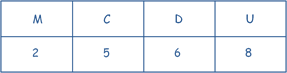 Como puedes observar, cada número ocupa un lugar diferente ¿Por qué? Porque dependiendo del lugar que ocupe una cifra es el valor que ésta tendrá. Esto se debe a que nuestro sistema numérico es decimal, por lo que al tener diez unidades éstas se convierten en una decena: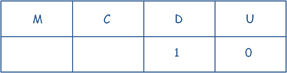 Si puedes observar el número uno ya no se encuentra en el lugar de las unidades, ahora se encuentra en el lugar de las decenas, es por esto que ahora no vale 1, sino 10: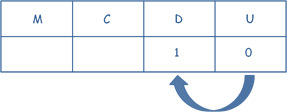 De igual manera, al reunir diez decenas, éstas se convierten en una centena: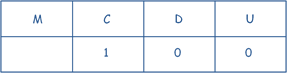 Por lo tanto, ahora el número 1 no vale ni uno ni diez, debido a que se encuentra en el lugar de las centenas debemos multiplicar su valor por 100, es decir: 1x100 = 100.Al reunir 100 centenas ¿qué formaremos? ¡Así es! De esta manera formaremos una unidad de millar: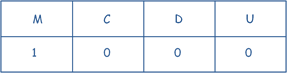 Preguntar: ¿Ahora cuál será el valor del número 1? Debido a que el número 1 se encuentra en el lugar de las unidades de millar, debemos multiplicar su valor por mil: 1x1000=1000. Por lo tanto, podemos saber que su valor relativo es 1000.Es por esto, que los números tienen dos valores: absoluto y relativo. El valor absoluto es aquel que tiene un número independientemente del lugar que ocupe en las unidades, las decenas y las centenas. Por ejemplo:El valor absoluto de 3 es 3El valor absoluto de 7 es 7El valor absoluto de 5 es 5El valor relativo depende de la posición que ocupe en un número: unidades, decenas o centenas. Por ejemplo:El valor relativo de 9 en 459 es 9 porque ocupa el lugar de las unidadesEl valor relativo de 2 en 825 es 20 porque ocupa el lugar de las decenas y su valor absoluto debe ser multiplicado por 10: 2x10 = 20El valor relativo de 7 en 783 es 700 porque ocupa el lugar de las centenas y su valor absoluto debe ser multiplicado por 100: 7x100 = 700Por lo tanto, mientras más a la derecha se encuentre un número mayor será su valor: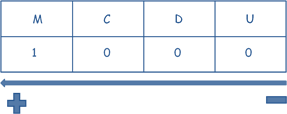 Pedir que obtengan el valor relativo de las cifras que conforman el número mostrado al inicio de la clase: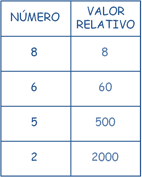 Entregar un ejercicio relacionado con la temática de estudio para que los alumnos lo resuelvan individualmente.Invitar a que comparen sus procedimientos y resultados.DESARROLLO2.- Preguntar: ¿Recuerdas cuál es la base de nuestro sistema decimal? Diez.Explicar: Como estudiamos durante la sesión anterior, sabemos que diez decenas se convierten en una decenas, diez decenas en una centena, diez centenas en una unidad de millar y así sucesivamente… En la antigüedad existieron diferentes civilizaciones que utilizaban sistemas numéricos similares, un ejemplo de ello es el sistema numérico maya, sin embargo, la base de éste era 20. Estaba conformado por tres diferentes símbolos que representaban diferentes cantidades:= 0= 1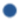 = 5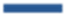 Con estas figuras los mayas fueron capaces de crear grandes cantidades, pero ¿Cómo los utilizaban? La unidad se representa por un punto. Dos, tres, y cuatro puntos sirven para 2, 3 y 4. El 5 era una raya horizontal, a la que se añaden los puntos necesarios para representar 6, 7, 8 y 9. Para el 10 se usaban dos rayas, y de la misma forma se continúa hasta el 19 (con tres rayas y cuatro puntos) que es el máximo valor que se puede representar en cada nivel del sistema vigesimal. Este sistema de numeración es aditivo, porque se suman los valores de los símbolos para conocer un número. El punto no se repite más de 4 veces. Si se necesitan 5 puntos, entonces se sustituyen por una raya. La raya no aparece más de 3 veces. Si se necesitan 4 rayas, entonces quiere decir que se quiere escribir un número igual o mayor que 20 necesitándose así emplear otro nivel de mayor orden: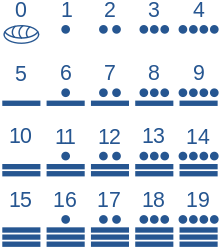 Por lo tanto, el número 20 no puede escribirse de esta manera, ya que al reunir 20, se pasa al siguiente nivel ¿Cómo? ¡Muy simple! Para escribir números mayores a estos utilizaban niveles horizontales: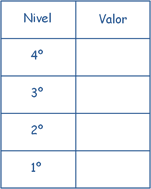 Para escribir un número más grande que veinte se usan los mismos símbolos, pero cambian su valor dependiendo de la posición en la que se pongan. Los números mayas se escriben de abajo hacia arriba. En el primer nivel se escriben las unidades (del 0 al 19), en el segundo se representan grupos de 20 elementos. Por esto se dice que el sistema de numeración maya es vigesimal: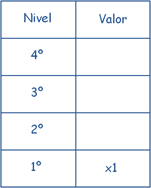 En el segundo nivel cada punto vale 20 unidades y cada raya vale 100 unidades, porque el valor de éstos se multiplica por 20.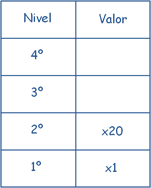 El tercer nivel tendría que estar formado por grupos de 20 unidades (20×20×1); o sea, cada punto tendría que valer 400 unidades.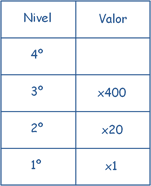 En el cuarto nivel todas las cantidades valdrán por 8,000.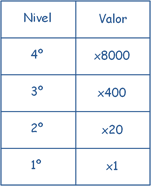 Por lo tanto, dependiendo del nivel que ocupen los símbolos tendrán diferentes valores, tal como ocurre en nuestro sistema decimal. Si un punto se ubica en el primer nivel su valor será 1: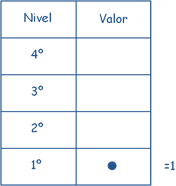 Si se ubica en el segundo nivel, su valor será multiplicado por 20: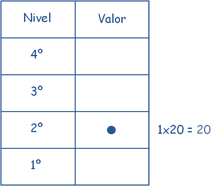 Si se ubica en el tercer nivel, su valor será multiplicado dos veces por 20: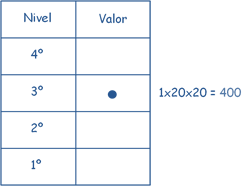 Si se ubica en el cuarto nivel, su valor será multiplicado tres veces por 20: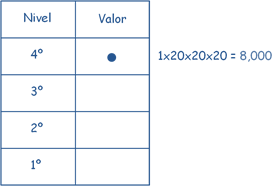 De esta manera, los mayas podían representar grandes números. Preguntar: Con lo que hemos estudiado hasta ahora, ¿puedes identificar una gran similitud y una gran diferencia entre ambos sistemas? La gran similitud que muestran ambos sistemas es que son posicionales, es decir, dependiendo del lugar que ocupen los números o los símbolos es el valor relativo que tendrán. La gran diferencia entre éstos es que mientras nuestro sistema es decimal, es decir con cada 10 agrupamientos se pasa al siguiente nivel y el sistema maya es vigesimal, esto quiere decir que se cambia de nivel con cada 20.Indicar: Escribe en tu cuaderno la diferencia y la similitud encontradas entre el sistema decimal y el sistema maya. Escribe los siguientes números utilizando el sistema maya:  14 =                                       28 =                                  63 =                                      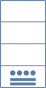 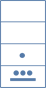 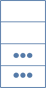 100 =                                       84 = 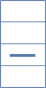 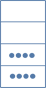 DESARROLLO3.-  Entregar un ejercicio donde los alumnos deberán escribir algunos números utilizando el sistema maya.Invitar a los alumnos a que compartan con el resto del grupo los resultados obtenidos para verificar que éstos sean correctos. Entregar un ejercicio donde se les muestran a los alumnos algunas cantidades en el sistema numérico maya para que ellos las escriban en nuestro sistema numérico decimal, indicar que lo respondan de manera individual.Invitar a que comparen sus respuestas para verificar que sean correctas. Invitar a los alumnos a compartir las dudas que tengan sobre el sistema de numeración maya.CIERRE4.- Indicar que formen equipos de cuatro personas.Pedir que busquen quince números y encuentren cómo se representa en el sistema de numeración maya. Una vez que hayan realizado esta actividad escribirán cada uno en una tarjeta blanca de 5 cm x 5 cm, por ejemplo: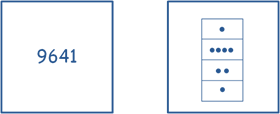 Por lo tanto, deberán tener 30 fichas en total. Con ellas, jugarán al memorama, deben encontrar el mayor número de parejas posibles. Al finalizar el juego, el compañero con mayor número de parejas ganará.EVALUACIÓN.-   RECURSOS.-  Situaciones, ejercicios, problemas, preguntas y operaciones.                              CRITERIOS.- Procedimientos adecuados y resultados correctos.EVALUACIÓN.-   RECURSOS.-  Situaciones, ejercicios, problemas, preguntas y operaciones.                              CRITERIOS.- Procedimientos adecuados y resultados correctos.RECURSOS DIDACTICOS.-  Ejercicios.RECURSOS DIDACTICOS.-  Ejercicios.PÁGINAS DEL LIBRO SEP DEL ALUMNO.-  152-157PÁGINAS DEL LIBRO SEP DEL ALUMNO.-  152-157Notas:_____________________________________________________________________________________________________________________________________________________________________________________________________________________________________________________________________________________________________________________________________________________________________________________________________________________________________________________________________________________________________________________________________________________________________________________________________________________________________________Notas:_____________________________________________________________________________________________________________________________________________________________________________________________________________________________________________________________________________________________________________________________________________________________________________________________________________________________________________________________________________________________________________________________________________________________________________________________________________________________________________EJESentido Numérico y pensamiento algebraicoAPRENDIZAJES ESPERADOS-Explica las similitudes y diferencias entre el sistema decimal de numeración y un sistema posicional o no posicional.-Usa fracciones para expresar cocientes de divisiones entre dos números naturales.-Resuelve problemas que implican identificar la regularidad de sucesiones con progresión aritmética o geométrica.-Resuelve problemas que implican multiplicar números decimales por números naturales.CONTENIDO DISCIPLINARNúmeros y sistema de numeraciónUso de la expresión n/m para representar el cociente de una medida entera (n) entre un número natural (m): 2 pasteles entre 3; 5 metros entre 4, etcétera.ESTÁNDARES QUE SE FAVORECEN1.1.1. Lee, escribe y compara números naturales, fraccionarios y decimales.4.4. Comparte e intercambia ideas sobre los procedimientos y resultados al resolver problemas.COMPETENCIAS MATEMÁTICAS- Resolver problemas de manera autónoma. 		- Validar procedimientos y resultados.- Comunicar información matemática. 			- Manejar técnicas eficientemente.SECUENCIA DIDÁCTICASECUENCIA DIDÁCTICAMOMENTOSESIÓN Y ACTIVIDADESINICIO5.- Entregar un ejercicio donde deben resolver algunos problemas que implican dividir fracciones entre números naturales para representar repartos.Indicar que se reúnan en parejas de trabajo y comenten: ¿Qué procedimiento utilizaron para resolver correctamente los problemas?Invitar a los alumnos a que comparen los resultados obtenidos.Preguntar: ¿Coinciden?, ¿el procedimiento utilizado fue el mismo?Explicar: Para resolver este tipo de problemas puedes remitirte al uso de dibujos y realizar las reparticiones indicadas, por ejemplo: Francisco tiene cuatro pasteles redondos y los quiere repartir entre 5 personas, ¿qué cantidad de pastel le tocará a cada una? Para resolverlo puedes dibujar los tres pasteles: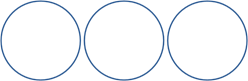 Ahora, repartirás cada uno de los pasteles entre las cuatro personas: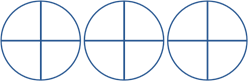 A cada persona le vas a dar una fracción de cada pastel, por lo tanto a cada una le tocará 1/4 de cada pastel, si los sumas: 1/4+1/4+1/4 obtendrás como resultado 3/4 de pastel para cada persona: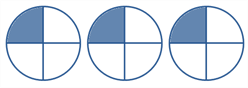 Pedir que, utilizando este método, revisen que los resultados obtenidos en los problemas sean correctos.EVALUACIÓN.-   RECURSOS.-  Situaciones, ejercicios, problemas, preguntas y operaciones.                              CRITERIOS.- Procedimientos adecuados y resultados correctos.EVALUACIÓN.-   RECURSOS.-  Situaciones, ejercicios, problemas, preguntas y operaciones.                              CRITERIOS.- Procedimientos adecuados y resultados correctos.RECURSOS DIDACTICOS.-  Ejercicios.RECURSOS DIDACTICOS.-  Ejercicios.PÁGINAS DEL LIBRO SEP DEL ALUMNO.-  158-159PÁGINAS DEL LIBRO SEP DEL ALUMNO.-  158-159Notas:_____________________________________________________________________________________________________________________________________________________________________________________________________________________________________________________________________________________________________________________________________________________________________________________________________________________________________________________________________________________________________________________________________________________________________________________________________________________________________________Notas:_____________________________________________________________________________________________________________________________________________________________________________________________________________________________________________________________________________________________________________________________________________________________________________________________________________________________________________________________________________________________________________________________________________________________________________________________________________________________________________¿Cómo conocemos? El conocimiento científico contribuye a solucionar problemas ambientales, adicciones o necesidades en el hogar¿Cómo conocemos? El conocimiento científico contribuye a solucionar problemas ambientales, adicciones o necesidades en el hogar¿Cómo conocemos? El conocimiento científico contribuye a solucionar problemas ambientales, adicciones o necesidades en el hogarAprendizajes esperados:Contenidos:Contenidos:Aplica habilidades, actitudes y valores de la formación científica básica durante la planeación, el desarrollo, la comunicación y la evaluación de un proyecto de su interés en el que integra contenidos del curso.Proyecto estudiantil para integrar y aplicar aprendizajes esperados y las competenciasPreguntas opcionales:Acciones para promover la salud.- ¿Qué acciones podemos llevar a cabo en la comunidad escolar para prevenir las adicciones?Proyecto estudiantil para integrar y aplicar aprendizajes esperados y las competenciasPreguntas opcionales:Acciones para promover la salud.- ¿Qué acciones podemos llevar a cabo en la comunidad escolar para prevenir las adicciones?Estándares que se favorecen:Estándares que se favorecen:Competencias que se favorecen: 3. Habilidades asociadas a la ciencia3.2. Aplica habilidades necesarias para la investigación científica: responde preguntas o identifica problemas, revisa resultados, registra datos de observaciones y experimentos, construye, aprueba o rechaza hipótesis, desarrolla explicaciones y comunica resultados.3.6. Comunica los resultados de observaciones e investigaciones al usar diversos recursos, incluyendo formas simbólicas, como los esquemas, gráficas y exposiciones, así como las tecnologías de la comunicación y la información.4. Actitudes asociadas a la ciencia 4.3. Manifiesta disposición y toma decisiones en favor del cuidado del ambiente.4.4. Valora y respeta las diferentes formas de vida.4.5. Manifiesta compromiso con la idea de la interdependencia de los humanos con la naturaleza y la necesidad de cuidar la riqueza natural.4.6. Manifiesta responsabilidad al tomar decisiones informadas para cuidar su salud.4.8. Manifiesta disposición para el trabajo colaborativo y reconoce la importancia de la igualdad de oportunidades.3. Habilidades asociadas a la ciencia3.2. Aplica habilidades necesarias para la investigación científica: responde preguntas o identifica problemas, revisa resultados, registra datos de observaciones y experimentos, construye, aprueba o rechaza hipótesis, desarrolla explicaciones y comunica resultados.3.6. Comunica los resultados de observaciones e investigaciones al usar diversos recursos, incluyendo formas simbólicas, como los esquemas, gráficas y exposiciones, así como las tecnologías de la comunicación y la información.4. Actitudes asociadas a la ciencia 4.3. Manifiesta disposición y toma decisiones en favor del cuidado del ambiente.4.4. Valora y respeta las diferentes formas de vida.4.5. Manifiesta compromiso con la idea de la interdependencia de los humanos con la naturaleza y la necesidad de cuidar la riqueza natural.4.6. Manifiesta responsabilidad al tomar decisiones informadas para cuidar su salud.4.8. Manifiesta disposición para el trabajo colaborativo y reconoce la importancia de la igualdad de oportunidades.- Comprensión de fenómenos y procesos naturales desde la perspectiva científica.- Toma de decisiones informadas para el cuidado del ambiente y la promoción de la salud orientadas a la cultura de la prevención.- Comprensión de los alcances y limitaciones de la ciencia y del desarrollo tecnológico en diversos contextos.APRENDIZAJES ESPERADOSCONTENIDOSTEMA DE LA SESIÓNAplica habilidades, actitudes y valores de la formación científica básica durante la planeación, el desarrollo, la comunicación y la evaluación de un proyecto de su interés en el que integra contenidos del curso.Acciones para promover la salud.¿Qué acciones podemos llevar a cabo en la comunidad escolar  para prevenir las adicciones?Organización de equipos para elaborar acciones que promuevan la salud.SECUENCIA DIDÁCTICAEVALUACIÓNINICIOMencionar que en este proyecto investigarán acerca de: ¿Qué acciones podemos llevar a cabo en la comunidad escolar para prevenir las adicciones?DESARROLLO Comentar que pueden presentar su investigación de varias formas (Tríptico, una exposición o un cartel).Preguntar: ¿Cuál de estas opciones te gustaría realizar?CIERRE Indicar: Organízate en equipos.Decida qué producto van a hacer.INICIOMencionar que en este proyecto investigarán acerca de: ¿Qué acciones podemos llevar a cabo en la comunidad escolar para prevenir las adicciones?DESARROLLO Comentar que pueden presentar su investigación de varias formas (Tríptico, una exposición o un cartel).Preguntar: ¿Cuál de estas opciones te gustaría realizar?CIERRE Indicar: Organízate en equipos.Decida qué producto van a hacer.RECURSOS DIDÁCTICOSINICIOMencionar que en este proyecto investigarán acerca de: ¿Qué acciones podemos llevar a cabo en la comunidad escolar para prevenir las adicciones?DESARROLLO Comentar que pueden presentar su investigación de varias formas (Tríptico, una exposición o un cartel).Preguntar: ¿Cuál de estas opciones te gustaría realizar?CIERRE Indicar: Organízate en equipos.Decida qué producto van a hacer.Ejemplos de productos a elaborar.PÁGINAS DEL LIBRO DEL ALUMNO.- 148 - 151Notas:______________________________________________________________________________________________________________________________________________________________________________________________________________________________________________________Notas:______________________________________________________________________________________________________________________________________________________________________________________________________________________________________________________APRENDIZAJES ESPERADOSCONTENIDOSTEMA DE LA SESIÓNAplica habilidades, actitudes y valores de la formación científica básica durante la planeación, el desarrollo, la comunicación y la evaluación de un proyecto de su interés en el que integra contenidos del curso.Acciones para promover la salud.¿Qué acciones podemos llevar a cabo en la comunidad escolar  para prevenir las adicciones?A organizar las actividades.SECUENCIA DIDÁCTICAEVALUACIÓNINICIOIndicar: Redacten las preguntas sobre lo que requieren saber acerca del tema que eligieron.DESARROLLOIndicar: Comenten en equipo, dónde pueden investigar, con quién lo pueden hacer y quién tienen material que les pueda servir. Entregar formato para que lo contesten en equipo.CIERREPedir que investiguen sobre su proyecto.INICIOIndicar: Redacten las preguntas sobre lo que requieren saber acerca del tema que eligieron.DESARROLLOIndicar: Comenten en equipo, dónde pueden investigar, con quién lo pueden hacer y quién tienen material que les pueda servir. Entregar formato para que lo contesten en equipo.CIERREPedir que investiguen sobre su proyecto.RECURSOS DIDÁCTICOSINICIOIndicar: Redacten las preguntas sobre lo que requieren saber acerca del tema que eligieron.DESARROLLOIndicar: Comenten en equipo, dónde pueden investigar, con quién lo pueden hacer y quién tienen material que les pueda servir. Entregar formato para que lo contesten en equipo.CIERREPedir que investiguen sobre su proyecto.Formatos.PÁGINAS DEL LIBRO DEL ALUMNO.-  148 - 151Notas:______________________________________________________________________________________________________________________________________________________________________________________________________________________________________________________Notas:______________________________________________________________________________________________________________________________________________________________________________________________________________________________________________________APRENDIZAJES ESPERADOSCONTENIDOSTEMA DE LA SESIÓNAplica habilidades, actitudes y valores de la formación científica básica durante la planeación, el desarrollo, la comunicación y la evaluación de un proyecto de su interés en el que integra contenidos del curso.Acciones para promover la salud.¿Qué acciones podemos llevar a cabo en la comunidad escolar  para prevenir las adicciones?A juntar la información.SECUENCIA DIDÁCTICAEVALUACIÓNINICIO Mencionar que ahora que ya saben lo que van hacer, es momento de ponerse a trabajar.DESARROLLOIndicar que se reúnan en equipo, reúnan la información sobre su tema y comiencen a realizar el borrador de su proyecto.CIERRESolicitar que revisen la ortografía.RECURSO.- Borrador.CRITERIO.- Organización y presentación de la información.INICIO Mencionar que ahora que ya saben lo que van hacer, es momento de ponerse a trabajar.DESARROLLOIndicar que se reúnan en equipo, reúnan la información sobre su tema y comiencen a realizar el borrador de su proyecto.CIERRESolicitar que revisen la ortografía.RECURSOS DIDÁCTICOSINICIO Mencionar que ahora que ya saben lo que van hacer, es momento de ponerse a trabajar.DESARROLLOIndicar que se reúnan en equipo, reúnan la información sobre su tema y comiencen a realizar el borrador de su proyecto.CIERRESolicitar que revisen la ortografía.PÁGINAS DEL LIBRO DEL ALUMNO.-  148 - 151Notas:______________________________________________________________________________________________________________________________________________________________________________________________________________________________________________________Notas:______________________________________________________________________________________________________________________________________________________________________________________________________________________________________________________Retos de los continentesRetos de los continentesAprendizajes esperados:Contenidos:- Compara la calidad de vida de los continentes a partir de los ingresos, empleo, salud y ambiente de la población.- Factores de la calidad de vida en los continentes (ingresos, empleo, salud, educación y ambiente).Eje temático:Competencias que se favorecen: Calidad de vida, ambiente y prevención de desastres.Participación en el espacio donde se vive.APRENDIZAJES ESPERADOSCONTENIDOSTEMA DE LA SESIÓNCompara la calidad de vida de los continentes a partir de los ingresos, empleo, salud y ambiente de la población.Factores de la calidad de vida en los continentes (ingresos, empleo, salud, educación y ambiente).Calidad de vida.SECUENCIA DIDÁCTICAEVALUACIÓNINICIO Preguntar: ¿Qué es la calidad de vida?, ¿cómo puedes saber qué nivel de calidad de vida tiene un país?, ¿qué elementos indican la calidad de vida?DESARROLLOExplicar: La calidad de vida se define como el bienestar, felicidad y satisfacción de un individuo, un grupo familiar o una comunidad, que otorga cierta capacidad de actuación, funcionamiento y/o sensación positiva de su vida. Su realización es muy subjetiva, ya que se ve directamente influida por la personalidad y el entorno en el que vive y se desarrolla el individuo. Para conocer la calidad y realizar algunas comparaciones entre países es necesario conocer algunos aspectos que son fundamentales como los ingresos, empleo, salud, educación y ambiente en el que se desarrollan los individuos. La calidad de vida, hace referencia a todos aquellos elementos que hacen que la vida sea digna, cómoda, agradable y satisfactoria. Los elementos que contribuyen a contar con una alta calidad de vida pueden ser tanto emotivos, como materiales o como culturales. CIERREIndicar: Copia y completa la siguiente información en la libreta.La calidad se define por el bienestar, felicidad y satisfacciones de las necesidades de un individuo, familia o comunidad. Para conocer la calidad y realizar algunas comparaciones entre países es necesario conocer algunos aspectos que son fundamentales como los ingresos, empleo, salud, educación y ambiente en el que se desarrollan los individuos.La calidad de vida, hace referencia a todos aquellos elementos que hacen que la vida sea digna, cómoda, agradable y satisfactoria.Mostrar algunas imágenes. Pedir que describan la calidad de vida que se observa en cada una de las imágenes. RECURSO.- Apunte. CRITERIO.- Conocen lo que es la calidad de vida. INICIO Preguntar: ¿Qué es la calidad de vida?, ¿cómo puedes saber qué nivel de calidad de vida tiene un país?, ¿qué elementos indican la calidad de vida?DESARROLLOExplicar: La calidad de vida se define como el bienestar, felicidad y satisfacción de un individuo, un grupo familiar o una comunidad, que otorga cierta capacidad de actuación, funcionamiento y/o sensación positiva de su vida. Su realización es muy subjetiva, ya que se ve directamente influida por la personalidad y el entorno en el que vive y se desarrolla el individuo. Para conocer la calidad y realizar algunas comparaciones entre países es necesario conocer algunos aspectos que son fundamentales como los ingresos, empleo, salud, educación y ambiente en el que se desarrollan los individuos. La calidad de vida, hace referencia a todos aquellos elementos que hacen que la vida sea digna, cómoda, agradable y satisfactoria. Los elementos que contribuyen a contar con una alta calidad de vida pueden ser tanto emotivos, como materiales o como culturales. CIERREIndicar: Copia y completa la siguiente información en la libreta.La calidad se define por el bienestar, felicidad y satisfacciones de las necesidades de un individuo, familia o comunidad. Para conocer la calidad y realizar algunas comparaciones entre países es necesario conocer algunos aspectos que son fundamentales como los ingresos, empleo, salud, educación y ambiente en el que se desarrollan los individuos.La calidad de vida, hace referencia a todos aquellos elementos que hacen que la vida sea digna, cómoda, agradable y satisfactoria.Mostrar algunas imágenes. Pedir que describan la calidad de vida que se observa en cada una de las imágenes. RECURSOS DIDÁCTICOSINICIO Preguntar: ¿Qué es la calidad de vida?, ¿cómo puedes saber qué nivel de calidad de vida tiene un país?, ¿qué elementos indican la calidad de vida?DESARROLLOExplicar: La calidad de vida se define como el bienestar, felicidad y satisfacción de un individuo, un grupo familiar o una comunidad, que otorga cierta capacidad de actuación, funcionamiento y/o sensación positiva de su vida. Su realización es muy subjetiva, ya que se ve directamente influida por la personalidad y el entorno en el que vive y se desarrolla el individuo. Para conocer la calidad y realizar algunas comparaciones entre países es necesario conocer algunos aspectos que son fundamentales como los ingresos, empleo, salud, educación y ambiente en el que se desarrollan los individuos. La calidad de vida, hace referencia a todos aquellos elementos que hacen que la vida sea digna, cómoda, agradable y satisfactoria. Los elementos que contribuyen a contar con una alta calidad de vida pueden ser tanto emotivos, como materiales o como culturales. CIERREIndicar: Copia y completa la siguiente información en la libreta.La calidad se define por el bienestar, felicidad y satisfacciones de las necesidades de un individuo, familia o comunidad. Para conocer la calidad y realizar algunas comparaciones entre países es necesario conocer algunos aspectos que son fundamentales como los ingresos, empleo, salud, educación y ambiente en el que se desarrollan los individuos.La calidad de vida, hace referencia a todos aquellos elementos que hacen que la vida sea digna, cómoda, agradable y satisfactoria.Mostrar algunas imágenes. Pedir que describan la calidad de vida que se observa en cada una de las imágenes. Actividades. Imágenes. PÁGINAS DEL LIBRO DEL ALUMNO.-  149 - 156Notas:______________________________________________________________________________________________________________________________________________________________________________________________________________________________________________________Notas:______________________________________________________________________________________________________________________________________________________________________________________________________________________________________________________APRENDIZAJES ESPERADOSCONTENIDOSTEMA DE LA SESIÓNCompara la calidad de vida de los continentes a partir de los ingresos, empleo, salud y ambiente de la población.Factores de la calidad de vida en los continentes (ingresos, empleo, salud, educación y ambiente).Factores de la calidad de vida.SECUENCIA DIDÁCTICAEVALUACIÓNINICIO Preguntar: ¿Qué factores intervienen en la calidad de vida?, ¿cómo se clasifican estos factores? DESARROLLOExplicar: Algunos de los factores que influyen directamente en la calidad de vida son los ingresos de los individuos, el empleo donde se desarrolla el mismo, la educación que se imparte y se recibe así como el ambiente donde se desarrolla el individuo. Estos factores se dividen 3 categorías: Materiales, como los ingresos, empleo, salud y el nivel de educación que puede tener el individuo. Ambientales, que como su nombre lo dice hace referencia a las características del ambiente donde se desarrolla el individuo. Y relacionamiento, en donde influyen las relaciones con la familia, los amigos y las redes sociales. CIERREEntregar una hoja de ejercicios sobre el tema para que los resuelvan. Invitar a que compartan las respuestas obtenidas. RECURSO.- Ejercicio.CRITERIO.- Conocen los factores que intervienen en la calidad de vida. INICIO Preguntar: ¿Qué factores intervienen en la calidad de vida?, ¿cómo se clasifican estos factores? DESARROLLOExplicar: Algunos de los factores que influyen directamente en la calidad de vida son los ingresos de los individuos, el empleo donde se desarrolla el mismo, la educación que se imparte y se recibe así como el ambiente donde se desarrolla el individuo. Estos factores se dividen 3 categorías: Materiales, como los ingresos, empleo, salud y el nivel de educación que puede tener el individuo. Ambientales, que como su nombre lo dice hace referencia a las características del ambiente donde se desarrolla el individuo. Y relacionamiento, en donde influyen las relaciones con la familia, los amigos y las redes sociales. CIERREEntregar una hoja de ejercicios sobre el tema para que los resuelvan. Invitar a que compartan las respuestas obtenidas. RECURSOS DIDÁCTICOSINICIO Preguntar: ¿Qué factores intervienen en la calidad de vida?, ¿cómo se clasifican estos factores? DESARROLLOExplicar: Algunos de los factores que influyen directamente en la calidad de vida son los ingresos de los individuos, el empleo donde se desarrolla el mismo, la educación que se imparte y se recibe así como el ambiente donde se desarrolla el individuo. Estos factores se dividen 3 categorías: Materiales, como los ingresos, empleo, salud y el nivel de educación que puede tener el individuo. Ambientales, que como su nombre lo dice hace referencia a las características del ambiente donde se desarrolla el individuo. Y relacionamiento, en donde influyen las relaciones con la familia, los amigos y las redes sociales. CIERREEntregar una hoja de ejercicios sobre el tema para que los resuelvan. Invitar a que compartan las respuestas obtenidas. Ejercicios.PÁGINAS DEL LIBRO DEL ALUMNO.-  149 - 156México al final del siglo XX y los albores del XXIMéxico al final del siglo XX y los albores del XXIAprendizajes esperados:Contenidos:- Ubica los principales acontecimientos de las últimas décadas y aplica los términos década y siglo.- Explica las causas de la situación económica y la apertura comercial, y las consecuencias de la expansión urbana, la desigualdad y protestas sociales en el campo y la ciudad.Panorama del periodo- Ubicación temporal y espacial de los cambios políticos, económicos, sociales y tecnológicos de las últimas décadas.Temas para comprender el periodo¿Cómo han vivido las familias mexicanas los cambios de las últimas décadas?- La situación económica en el país y la apertura comercial.Competencias que se favorecen: Competencias que se favorecen: - Comprensión del tiempo y del espacio históricos.            - Manejo de información histórica.             - Formación de una  conciencia histórica para la convivencia.- Comprensión del tiempo y del espacio históricos.            - Manejo de información histórica.             - Formación de una  conciencia histórica para la convivencia.APRENDIZAJES ESPERADOSCONTENIDOSTEMA DE LA SESIÓNUbica los principales acontecimientos de las últimas décadas y aplica los términos década y siglo.Ubicación temporal y espacial de los cambios políticos, económicos, sociales y tecnológicos de las últimas décadas.El México de hoy.SECUENCIA DIDÁCTICAEVALUACIÓNINICIO Preguntar: ¿Qué ha sucedido en México en las últimas cuatro décadas?, ¿cuáles son los acontecimientos más importantes del México actual?, ¿qué tipo de transformaciones han contribuido a formar el México que hoy somos?DESARROLLOExplicar los principales acontecimientos de las últimas décadas en México: El Milagro Mexicano, la matanza a los manifestantes de Tlatelolco, el terremoto en la ciudad de México, el levantamiento del EZLN, la entrada en vigor del TLC, la alternancia política en el 2000, etc.Indicar: Elabora el siguiente esquema en el cuaderno. 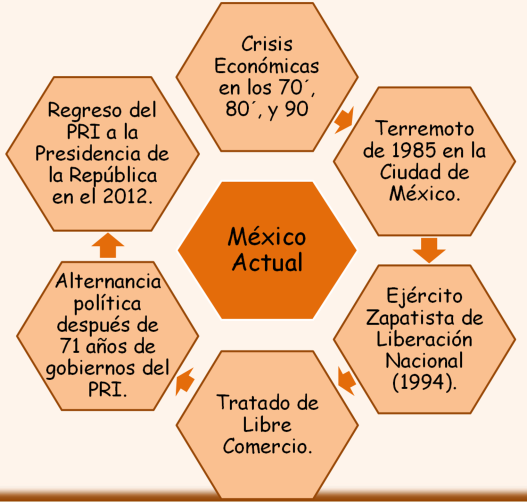 CIERREEntregar ejercicios sobre el tema para que los resuelvan.RECURSO.- Ejercicio.CRITERIO.- Mencionan los principales acontecimientos de las últimas décadas en México.INICIO Preguntar: ¿Qué ha sucedido en México en las últimas cuatro décadas?, ¿cuáles son los acontecimientos más importantes del México actual?, ¿qué tipo de transformaciones han contribuido a formar el México que hoy somos?DESARROLLOExplicar los principales acontecimientos de las últimas décadas en México: El Milagro Mexicano, la matanza a los manifestantes de Tlatelolco, el terremoto en la ciudad de México, el levantamiento del EZLN, la entrada en vigor del TLC, la alternancia política en el 2000, etc.Indicar: Elabora el siguiente esquema en el cuaderno. CIERREEntregar ejercicios sobre el tema para que los resuelvan.RECURSOS DIDÁCTICOSINICIO Preguntar: ¿Qué ha sucedido en México en las últimas cuatro décadas?, ¿cuáles son los acontecimientos más importantes del México actual?, ¿qué tipo de transformaciones han contribuido a formar el México que hoy somos?DESARROLLOExplicar los principales acontecimientos de las últimas décadas en México: El Milagro Mexicano, la matanza a los manifestantes de Tlatelolco, el terremoto en la ciudad de México, el levantamiento del EZLN, la entrada en vigor del TLC, la alternancia política en el 2000, etc.Indicar: Elabora el siguiente esquema en el cuaderno. CIERREEntregar ejercicios sobre el tema para que los resuelvan.Ejercicios.PÁGINAS DEL LIBRO DEL ALUMNO.-   160-163Notas:______________________________________________________________________________________________________________________________________________________________________________________________________________________________________________________Notas:______________________________________________________________________________________________________________________________________________________________________________________________________________________________________________________APRENDIZAJES ESPERADOSCONTENIDOSTEMA DE LA SESIÓNExplica las causas de la situación económica y la apertura comercial, y las consecuencias de la expansión urbana, la desigualdad y protestas sociales en el campo y la ciudad.La situación económica en el país y la apertura comercial.El México actual y su economía.SECUENCIA DIDÁCTICAEVALUACIÓNINICIO Preguntar: ¿Cómo ha sido la economía mexicana durante las últimas décadas?, ¿por qué la economía mexicana ha tenido severas crisis?, ¿cuáles han sido las principales crisis económicas que ha enfrentado nuestro país?DESARROLLOExplicar las principales crisis económicas que ha enfrentado nuestro país durante las últimas décadas. Indicar: Completa el siguiente cuadro en el cuaderno.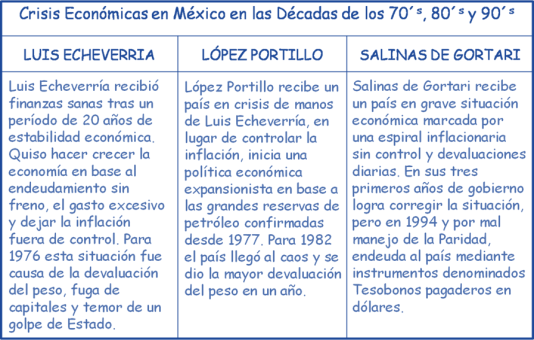 CIERREEntregar ejercicios sobre el tema para que los resuelvan.RECURSO.- Ejercicio.CRITERIO.- Mencionan las causas de la situación económica actual.INICIO Preguntar: ¿Cómo ha sido la economía mexicana durante las últimas décadas?, ¿por qué la economía mexicana ha tenido severas crisis?, ¿cuáles han sido las principales crisis económicas que ha enfrentado nuestro país?DESARROLLOExplicar las principales crisis económicas que ha enfrentado nuestro país durante las últimas décadas. Indicar: Completa el siguiente cuadro en el cuaderno.CIERREEntregar ejercicios sobre el tema para que los resuelvan.RECURSOS DIDÁCTICOSINICIO Preguntar: ¿Cómo ha sido la economía mexicana durante las últimas décadas?, ¿por qué la economía mexicana ha tenido severas crisis?, ¿cuáles han sido las principales crisis económicas que ha enfrentado nuestro país?DESARROLLOExplicar las principales crisis económicas que ha enfrentado nuestro país durante las últimas décadas. Indicar: Completa el siguiente cuadro en el cuaderno.CIERREEntregar ejercicios sobre el tema para que los resuelvan.Ejercicios.PÁGINAS DEL LIBRO DEL ALUMNO.-   166 - 167Notas:______________________________________________________________________________________________________________________________________________________________________________________________________________________________________________________Notas:______________________________________________________________________________________________________________________________________________________________________________________________________________________________________________________La solución de conflictos sin violencia y con apego a los derechos humanosLa solución de conflictos sin violencia y con apego a los derechos humanosLa solución de conflictos sin violencia y con apego a los derechos humanosAprendizajes esperados:Ámbito:Contenidos:- Describe situaciones en las que se protegen y defienden los derechos humanos.AulaLos derechos humanos en nuestra ConstituciónQué son los derechos humanos. Qué derechos humanos identifico en la Constitución. Qué procedimientos deben seguir las personas para denunciar violaciones a sus derechos humanos. Qué instituciones existen en México para la protección de los derechos humanos. Qué otras instituciones dedicadas a la protección y defensa de los derechos humanos existen en el mundo.Competencias que se favorecen: Competencias que se favorecen: Competencias que se favorecen: - Manejo y resolución de conflictos.                                                                           - Participación social y política.- Manejo y resolución de conflictos.                                                                           - Participación social y política.- Manejo y resolución de conflictos.                                                                           - Participación social y política.APRENDIZAJES ESPERADOSCONTENIDOSTEMA DE LA SESIÓNDescribe situaciones en las que se protegen y defienden los derechos humanos. Qué son los derechos humanos. Qué derechos humanos identifico en la Constitución. Qué procedimientos deben seguir las personas para denunciar violaciones a sus derechos humanos. Qué instituciones existen en México para la protección de los derechos humanos. Qué otras instituciones dedicadas a la protección y defensa de los derechos humanos existen en el mundo.Derechos humanos.SECUENCIA DIDÁCTICAEVALUACIÓNINICIO Preguntar: ¿Qué son los derechos humanos?, ¿qué derechos humanos identificas en la Constitución?DESARROLLOExplicar: La Constitución protege siempre los derechos humanos sin distinción de raza, sexo o nacionalidad. También se le llaman garantías individuales, por ejemplo, son garantías individuales manifestar libremente nuestras ideas y creencias o decidir dónde queremos vivir dentro del territorio mexicano. Los derechos humanos son parte y estructura del Estado democrático. Existe organizaciones internacionales que tienen entre sus funciones difundir, promover y defender los derechos humanos; por ejemplo, la Organización de las Naciones Unidas (ONU) para la ciencia y al educación y Cultura (Unesco), y en nuestro país la Comisión Nacional de los Derechos Humanos (CNDH).Indicar: Escribe las siguientes preguntas en el cuaderno y contéstalas. ¿Cómo se llaman aquellos derechos humanos que son reconocidos por la Constitución? Garantías individuales.¿Qué organizaciones internacionales difunden, promueven y defienden los derechos humanos? ONU, Unesco.¿Quién es la organización encargada de proteger los derechos humanos en nuestro país? CNDH.Invitar a que comenten sus respuestas.CIERREIndicar: Busca en periódicos o revistas, una noticia donde se hable de diversas instituciones y organizaciones sociales que contribuyen al cumplimento y respeto de los derechos humanos en México. Sugerir instituciones que estén al cargo de los siguientes: salud, educación, cultura, de asistencia a la familia, etc.Pedir que busquen una noticia donde no se manifieste la protección o respeto de los derechos humanos.RECURSO.- Noticia.CRITERIO.- Identifican de qué manera protege y defiende la Constitución los derechos humanos.INICIO Preguntar: ¿Qué son los derechos humanos?, ¿qué derechos humanos identificas en la Constitución?DESARROLLOExplicar: La Constitución protege siempre los derechos humanos sin distinción de raza, sexo o nacionalidad. También se le llaman garantías individuales, por ejemplo, son garantías individuales manifestar libremente nuestras ideas y creencias o decidir dónde queremos vivir dentro del territorio mexicano. Los derechos humanos son parte y estructura del Estado democrático. Existe organizaciones internacionales que tienen entre sus funciones difundir, promover y defender los derechos humanos; por ejemplo, la Organización de las Naciones Unidas (ONU) para la ciencia y al educación y Cultura (Unesco), y en nuestro país la Comisión Nacional de los Derechos Humanos (CNDH).Indicar: Escribe las siguientes preguntas en el cuaderno y contéstalas. ¿Cómo se llaman aquellos derechos humanos que son reconocidos por la Constitución? Garantías individuales.¿Qué organizaciones internacionales difunden, promueven y defienden los derechos humanos? ONU, Unesco.¿Quién es la organización encargada de proteger los derechos humanos en nuestro país? CNDH.Invitar a que comenten sus respuestas.CIERREIndicar: Busca en periódicos o revistas, una noticia donde se hable de diversas instituciones y organizaciones sociales que contribuyen al cumplimento y respeto de los derechos humanos en México. Sugerir instituciones que estén al cargo de los siguientes: salud, educación, cultura, de asistencia a la familia, etc.Pedir que busquen una noticia donde no se manifieste la protección o respeto de los derechos humanos.RECURSOS DIDÁCTICOSINICIO Preguntar: ¿Qué son los derechos humanos?, ¿qué derechos humanos identificas en la Constitución?DESARROLLOExplicar: La Constitución protege siempre los derechos humanos sin distinción de raza, sexo o nacionalidad. También se le llaman garantías individuales, por ejemplo, son garantías individuales manifestar libremente nuestras ideas y creencias o decidir dónde queremos vivir dentro del territorio mexicano. Los derechos humanos son parte y estructura del Estado democrático. Existe organizaciones internacionales que tienen entre sus funciones difundir, promover y defender los derechos humanos; por ejemplo, la Organización de las Naciones Unidas (ONU) para la ciencia y al educación y Cultura (Unesco), y en nuestro país la Comisión Nacional de los Derechos Humanos (CNDH).Indicar: Escribe las siguientes preguntas en el cuaderno y contéstalas. ¿Cómo se llaman aquellos derechos humanos que son reconocidos por la Constitución? Garantías individuales.¿Qué organizaciones internacionales difunden, promueven y defienden los derechos humanos? ONU, Unesco.¿Quién es la organización encargada de proteger los derechos humanos en nuestro país? CNDH.Invitar a que comenten sus respuestas.CIERREIndicar: Busca en periódicos o revistas, una noticia donde se hable de diversas instituciones y organizaciones sociales que contribuyen al cumplimento y respeto de los derechos humanos en México. Sugerir instituciones que estén al cargo de los siguientes: salud, educación, cultura, de asistencia a la familia, etc.Pedir que busquen una noticia donde no se manifieste la protección o respeto de los derechos humanos.Periódicos.Revistas.PÁGINAS DEL LIBRO DEL ALUMNO.- 168-179Notas:______________________________________________________________________________________________________________________________________________________________________________________________________________________________________________________Notas:______________________________________________________________________________________________________________________________________________________________________________________________________________________________________________________Aprendizajes esperados:Competencias que se favorecen:Lenguaje artístico:Utiliza el lenguaje tridimensional para expresar en forma libre ideas, emociones y experiencias.- Artística y cultural.- Artes visuales.EjeEjeEjeApreciaciónExpresiónContextualizaciónObservación de obras tridimensionales utilizando algunos elementos del lenguaje visual.- Manifestación de ideas, emociones y experiencias a partir de la apreciación de obras tridimensionales.- Creación de un proyecto tridimensional, utilizando los elementos del lenguaje visual para transmitir ideas y/o emociones.Indagación de obras tridimensionales en su entorno para dialogar sobre la intención creativa del autor.APRENDIZAJES ESPERADOSCONTENIDOSTEMA DE LA SESIÓNUtiliza el lenguaje tridimensional para expresar en forma libre ideas, emociones y experiencias.-Observación de obras tridimensionales utilizando algunos elementos del lenguaje visual. -Manifestación de ideas, emociones y experiencias a partir de la apreciación de obras tridimensionales.Tridimensional con elementos visuales.SECUENCIA DIDÁCTICAEVALUACIÓNINICIO Mostrar una imagen de una obra tridimensional.Preguntar: ¿Qué elementos visuales identificas en la imagen?, ¿cómo es la textura de la obra?,  ¿qué expresa la forma de la obra tridimensional?DESARROLLOExplicar: Los elementos de una obra tridimensional es un lenguaje por los cuales podemos interpretar o comunicar un mensaje visual. Los elementos son la forma, color, puntos y textura. Al unir estos elementos se pueden transmitir sensaciones, ideas o emociones.CIERREMostrar imágenes de obras tridimensionales actuales.Indicar: Describe en el cuaderno qué idea, sensación o emoción manifiesta cada obra tridimensional.Invitar a que comenten sus descripciones.Pedir como tarea que lleven una barra de plastilina y materiales de rehúso para la siguiente sesión.RECURSO.- Descripción de obras tridimensionales.CRITERIO.- Describen algunos elementos visuales.INICIO Mostrar una imagen de una obra tridimensional.Preguntar: ¿Qué elementos visuales identificas en la imagen?, ¿cómo es la textura de la obra?,  ¿qué expresa la forma de la obra tridimensional?DESARROLLOExplicar: Los elementos de una obra tridimensional es un lenguaje por los cuales podemos interpretar o comunicar un mensaje visual. Los elementos son la forma, color, puntos y textura. Al unir estos elementos se pueden transmitir sensaciones, ideas o emociones.CIERREMostrar imágenes de obras tridimensionales actuales.Indicar: Describe en el cuaderno qué idea, sensación o emoción manifiesta cada obra tridimensional.Invitar a que comenten sus descripciones.Pedir como tarea que lleven una barra de plastilina y materiales de rehúso para la siguiente sesión.RECURSOS DIDÁCTICOSINICIO Mostrar una imagen de una obra tridimensional.Preguntar: ¿Qué elementos visuales identificas en la imagen?, ¿cómo es la textura de la obra?,  ¿qué expresa la forma de la obra tridimensional?DESARROLLOExplicar: Los elementos de una obra tridimensional es un lenguaje por los cuales podemos interpretar o comunicar un mensaje visual. Los elementos son la forma, color, puntos y textura. Al unir estos elementos se pueden transmitir sensaciones, ideas o emociones.CIERREMostrar imágenes de obras tridimensionales actuales.Indicar: Describe en el cuaderno qué idea, sensación o emoción manifiesta cada obra tridimensional.Invitar a que comenten sus descripciones.Pedir como tarea que lleven una barra de plastilina y materiales de rehúso para la siguiente sesión.Imágenes de obras tridimensionales.PÁGINAS DEL LIBRO DEL ALUMNO.-  Notas:______________________________________________________________________________________________________________________________________________________________________________________________________________________________________________________Notas:______________________________________________________________________________________________________________________________________________________________________________________________________________________________________________________